Programma A.S 2023/2024 – Classe III sezione GMateria: IRCDocente: Miolano Francesco La religione nel mondo contemporaneo: tra secolarizzazione e fine della cristianità. Il risveglio spirituale dell’Occidente.La ricerca della libertà: significato e storia del concetto nel suo sviluppo in seno alla cultura cristiana occidentale. La violazione della libertà: la guerra e la religione. La schiavitù.La comprensione del tempo nella storia Occidentale: la diversa visione cristiana e greca, lo sguardo escatologico e la speranza nella risurrezione. Il tempo accelerato del presente.Educazione civica: libertà religiosa nella storia, nella legislazione italiana e internazionaleLo sviluppo della famiglia nei secoli e la prospettiva presente, tra visione laica e religiosaIl matrimonio cristiano: fedeltà, fecondità, unità, indissolubilitàIl matrimonio civile: unioni civili?Il ruolo della donnaLa relazionalità umana: un corpo che ama.L’identità sessuale e la questione genderIl ruolo di genere nella società e la violenza di genereEros: desiderio passionale d’amoreL’omosessualità: comprensione critica della prospettiva cristianaIl dialogo interreligiosoÈ stato dato spazio alle domande, alle riflessioni e agli stimoli proposti dagli allievi. Si è rivolta un’attenzione specifica verso le tematiche di attualità dalle quali gli studenti si sono sentiti interpellati.Torino, 20/06/2024                                          Il docente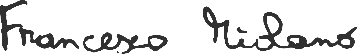 Prof. 